What’s On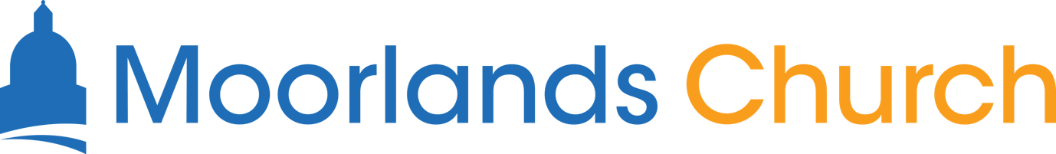 Next Sunday 19th September, 10 amMatthew 11:20-30 – Take Another Look: He offers rest to the wearyChildren’s groupsWe welcome children to our Sunday meetings. The children leave part way through for their own Bible teaching time. There are three groups: Baby Grubs (ages 0-2) in the meeting roomMini Grubs (ages 3-4) in the training roomGrub Groups (Reception to Year 6) in the hall upstairsThere is also a video link room available for those who would find it useful. Speak to a member of the Welcome Team for more information.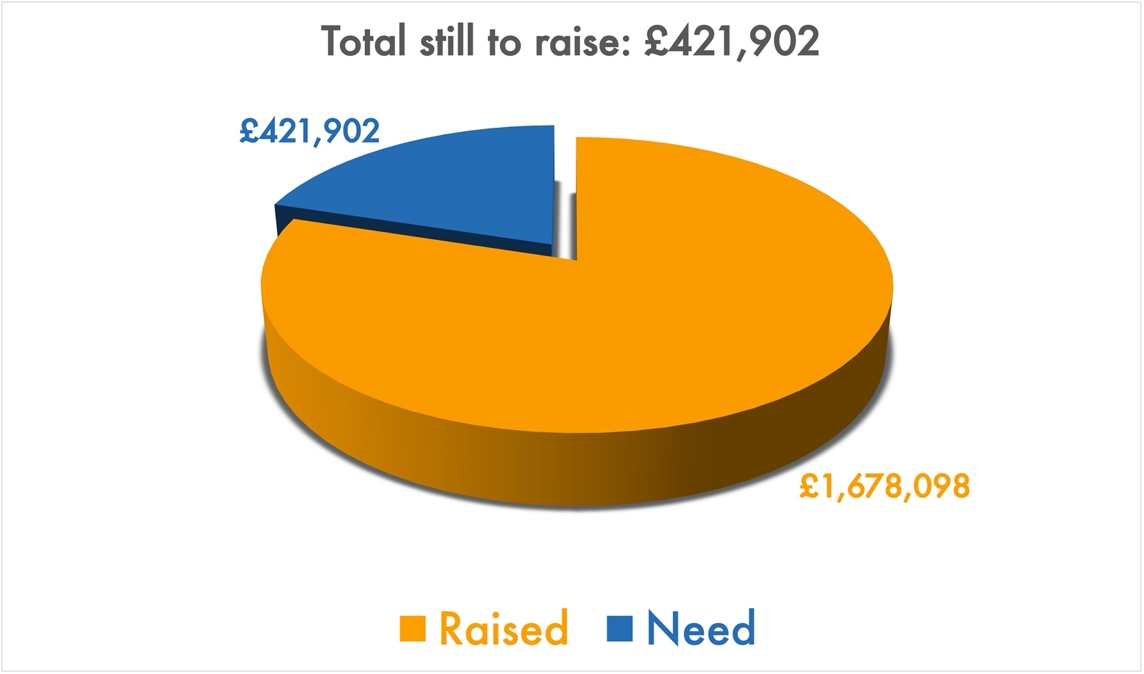 Matthew 11:1-19Introduction The arrival of the kingdom of heaven (1-6)The advancement of the kingdom of heaven (7-15)Our attitude to the kingdom of heaven (16-19)Conclusion ISAIAH PASSAGES FOR REFLECTION:  Isaiah 26:19; 29:18-19; 35:1-10; 61:1-3